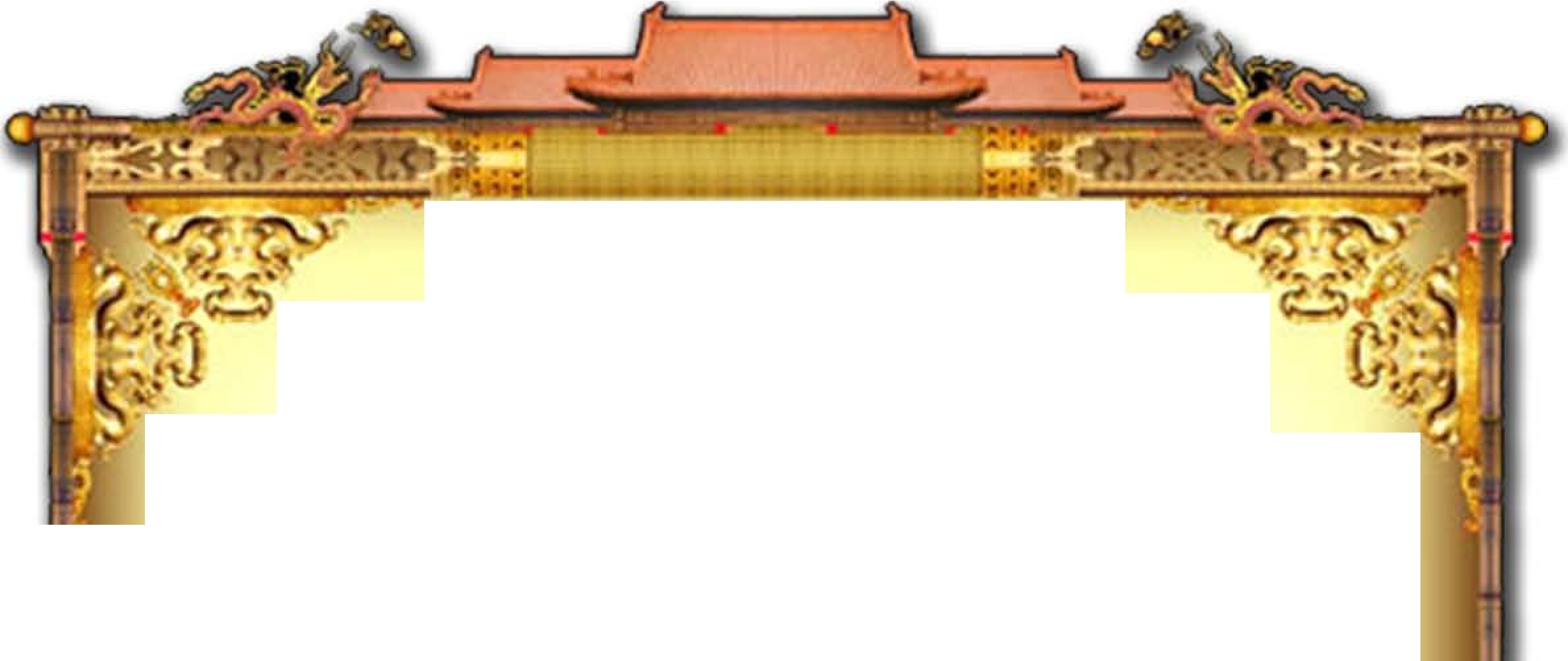 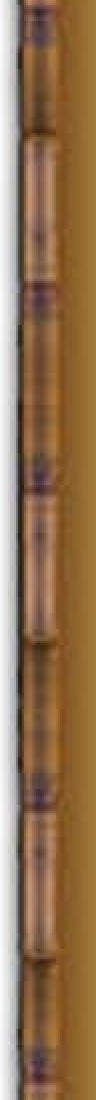 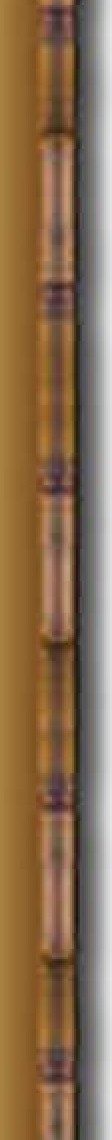                                                  JELENTKEZÉSI LAPYIN-YANG EGÉSZSÉGÜGYI	ÉS OKTATÁSI KÖZPONTFk.Nyt.sz.: B/2020/002757A jelentkező neve: 	_ (Leánykori neve): 		_ Szül. helye, ideje: 			_ Anyja neve: 			_Lakcíme:					 Telefonszáma:………………………..E-mail cime:  			                                                    A 	megyében 	városban 	  időpontra hírdetett tanfolyamra jelentkezem.A következő képzéseket választom:    KÍNAI AKUPRESSZÚRÁS MERIDIÁNMASSZÁZS	□KÍNAI AKUPUNKTÚRA /TEST/	□KÍNAI AKUPUNKTÚRA /FÜL/	□KÍNAI AKUPRESSZÚRÁS ARC-ÉS FEJMASSZÁZS	□KÍNAI AKUPRESSZÚRÁS  TALPMASSZÁZS /REFLEXOLÓGIA/	□HAGYOMÁNYOS KÍNAI GYÓGYNÖVÉNYISMERET………………….□PULZUSDIAGNOSZTIKA…………………………………………………..□NYELVDIAGNOSZTIKA……………………………………………………□    MÉLI SZÉPSÉG, CELLULIT-, NARANCSBŐR ELLENI MASSZÁZS	□MOXA	□KÖPÖLY	□GYERTYA	□     (A tanfolyam helyszínét és a választott képzést feltétlenül írja be, illetőleg jelölje meg!)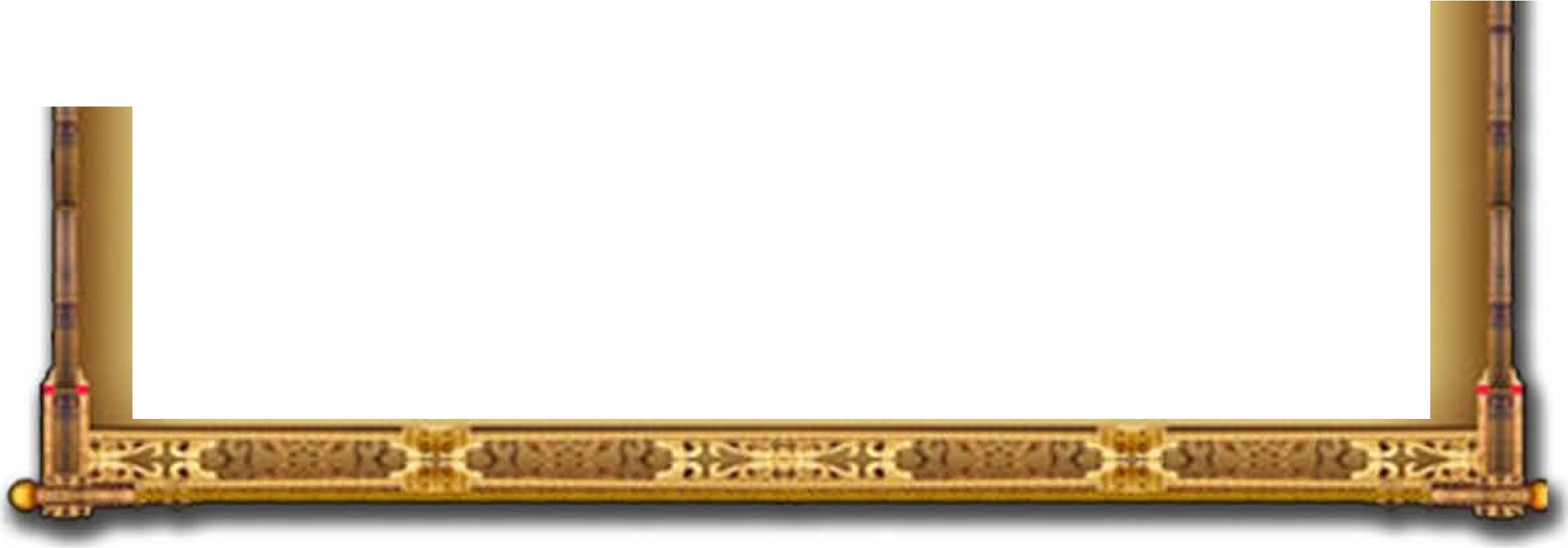 